Esame conclusivo del I ciclo d’istruzioneGRIGLIA DI VALUTAZIONEa.s. 2023-2024PLESSO: …………………………………………………………………………………………….ALUNNO: …………………………………………………………………………………… CLASSE: ………………………………………..INDICATORI DI PROCESSOINDICATORI DI LIVELLOVALUTAZIONE NUMERICACONOSCENZE E COMPETENZE ARGOMENTATIVE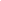  Dimostra di argomentare qualità e quantità di dati ed informazioni in modo:CONOSCENZE E COMPETENZE ARGOMENTATIVE-	completo ed approfondito10CONOSCENZE E COMPETENZE ARGOMENTATIVE-	completo e preciso9CONOSCENZE E COMPETENZE ARGOMENTATIVE-	adeguato8CONOSCENZE E COMPETENZE ARGOMENTATIVE-	parzialmente completo, ma nel complesso adeguato7CONOSCENZE E COMPETENZE ARGOMENTATIVE-	essenziale6CONOSCENZE E COMPETENZE ARGOMENTATIVE-	limitato e superficiale-      frammentario e lacunoso54PENSIERO CRITICO E RIFLESSIVO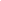  Espone e sostiene il proprio pensiero:PENSIERO CRITICO E RIFLESSIVO-	in modo originale, efficace e sicuro, anche in situazioninon note10PENSIERO CRITICO E RIFLESSIVO-	in modo sicuro e appropriato, anche in situazioni nonnote9PENSIERO CRITICO E RIFLESSIVO-	con discreta sicurezza e pertinenza, anche in situazioni non note8PENSIERO CRITICO E RIFLESSIVO-	con sicurezza, solo in situazioni note7PENSIERO CRITICO E RIFLESSIVO-	con leggera insicurezza, in situazione note6PENSIERO CRITICO E RIFLESSIVO-	in modo insicuro e poco pertinente-       in modo non pertinente54COMPETENZE NELLE LINGUE STRANIERE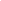  Dimostra proprietà di linguaggio ed esposizione:COMPETENZE NELLE LINGUE STRANIERE-	Fluida, consapevole ed efficace10COMPETENZE NELLE LINGUE STRANIERE-	Fluida ed efficace9COMPETENZE NELLE LINGUE STRANIERE-	Chiara e corretta8COMPETENZE NELLE LINGUE STRANIERE-	Corretta e adeguata7COMPETENZE NELLE LINGUE STRANIERE-	Essenziale, ma nel complesso corretta6COMPETENZE NELLE LINGUE STRANIERE-	Semplice ma non sempre corretta-       Poco chiara e non sempre corretta54COMPETENZE DI EDUCAZIONE CIVICA Conosce e applica i contenuti riferiti   alle tre macroaree   dell’Educazione Civica (sostenibilità, educazione alla cittadinanza,  cittadinanza digitale) in modo:COMPETENZE DI EDUCAZIONE CIVICA-	critico, consapevole e riflessivo10COMPETENZE DI EDUCAZIONE CIVICA-	consapevole e riflessivo9COMPETENZE DI EDUCAZIONE CIVICA-	organico e significativo8COMPETENZE DI EDUCAZIONE CIVICA-	adeguato7COMPETENZE DI EDUCAZIONE CIVICA-	essenziale6COMPETENZE DI EDUCAZIONE CIVICA-	superficiale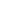 -       limitato54COMPETENZE DI EDUCAZIONE CIVICAVOTO PROVA D’ESAME: